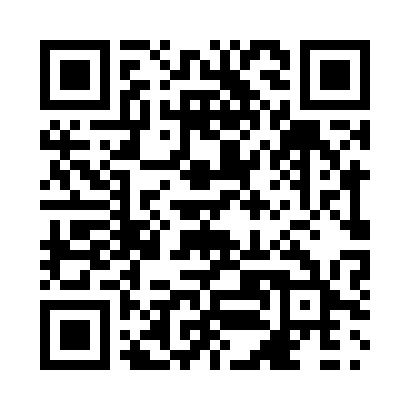 Prayer times for St. Lupicin, Manitoba, CanadaMon 1 Jul 2024 - Wed 31 Jul 2024High Latitude Method: Angle Based RulePrayer Calculation Method: Islamic Society of North AmericaAsar Calculation Method: HanafiPrayer times provided by https://www.salahtimes.comDateDayFajrSunriseDhuhrAsrMaghribIsha1Mon3:355:321:387:099:4411:412Tue3:355:331:387:099:4311:413Wed3:365:341:387:099:4311:414Thu3:365:341:387:099:4211:405Fri3:375:351:397:099:4211:406Sat3:375:361:397:099:4111:407Sun3:385:371:397:089:4111:408Mon3:385:381:397:089:4011:409Tue3:395:391:397:089:4011:3910Wed3:395:401:397:089:3911:3911Thu3:405:411:407:079:3811:3912Fri3:405:421:407:079:3711:3813Sat3:415:431:407:069:3711:3814Sun3:425:441:407:069:3611:3815Mon3:425:451:407:069:3511:3716Tue3:435:461:407:059:3411:3717Wed3:435:471:407:059:3311:3618Thu3:445:481:407:049:3211:3619Fri3:455:491:407:049:3111:3520Sat3:455:511:407:039:3011:3521Sun3:465:521:407:029:2811:3422Mon3:475:531:407:029:2711:3323Tue3:495:541:407:019:2611:3124Wed3:515:561:407:009:2511:2825Thu3:545:571:406:599:2311:2626Fri3:565:581:406:599:2211:2427Sat3:585:591:406:589:2111:2128Sun4:016:011:406:579:1911:1929Mon4:036:021:406:569:1811:1630Tue4:056:031:406:559:1711:1431Wed4:086:051:406:549:1511:12